    Projet test24/06/199801/06/199801/01/1998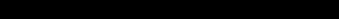 GUICHET ONEGATE__________________________Notice descriptive des étapes de votre accréditation à ONEGATE-OSCAMPS__________________________COLLECTES OSCAMPSVERSION 2 -12/12/2014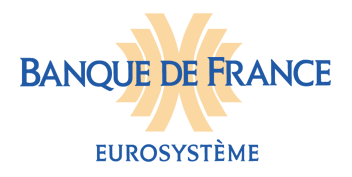 DGO-DSPM-SEMOPSUIVI DES VERSIONSTABLE DES MATIERES1	Préambule	42	Terminologie	43	Cinématique de votre accréditation à ONEGATE-OSCAMPS	53.1	Étape 1 : Demander votre certificat d’authentification	53.2	Étape 2 : Installer votre certificat issu de la Banque de France	63.3	Étape 3 : Vous accréditer à ONEGATE-OSCAMPS	64	SUPPORT assuré par la Banque de France	6PréambuleL’accès à ONEGATE-OSCAMPS nécessite l’installation sur votre poste de travail d’un certificat d’authentification personnelle simple. Ce certificat d’authentification personnel doit ensuite être déclaré au support ONEGATE pour que vous puissiez accéder à l’application ONEGATE-OSCAMPS.Le présent document s’adresse à des utilisateurs standards. Il présente les différentes étapes de votre accréditation.TerminologieCertificat : un certificat est une carte d'identité numérique personnelle principalement utilisée pour identifier et authentifier une personne physique ou morale, mais aussi pour chiffrer des échanges. Il est signé par un tiers de confiance qui atteste du lien entre l'identité physique et l'entité numérique (Virtuel). Lorsqu'un diffuseur d'informations (vous) veut diffuser une clé publique pour être authentifié par une application, il contacte une autorité de certification (AC) qui va recevoir la clé publique et l'identité du diffuseur. Après avoir vérifié l'identité du demandeur par des moyens conventionnels, l'AC place l'identité et la clé publique fournie dans un conteneur qu'elle signe en utilisant sa clé privée. Le fichier résultant est le certificat qui est rendu au diffuseur.Code de révocation : le code de révocation constitue un mot de passe défini lors de la demande de certificat auprès de l’AC. Ce code sera demandé lors du retrait du certificat.AC : l’Autorité de certification a pour mission, après vérification de l'identité du demandeur du certificat par une autorité d'enregistrement (AE), de signer, émettre et maintenir :les certificats (CSR : Certificate Signing Request) ;les listes de révocation (CRL : Certificate Revocation List). AE : l’Autorité d’enregistrement vérifie, conformément à la politique de certification, que :les demandeurs ou les porteurs de certificat sont identifiés ; l’identité des demandeurs est authentique ;les contraintes liées à l’usage d’un certificat sont remplies.Mandataires de Certification : Les mandataires de certification sont les personnes habilitées à demander des certificats. Ils s’engagent à effectuer correctement et de manière approfondie les contrôles d’identité des futurs porteurs sous leur responsabilité et à respecter les parties de la Politique de Certification qui leur incombent.Bien qu’ils jouent le rôle particulier d’Autorité d’Enregistrement déléguée, les Mandataires de Certification n’ont pas accès aux données d’activation des porteurs. Ainsi, ils ne sont pas en mesure d’utiliser les clés privées des porteurs.Chaine de confiance : En pratique, la certification peut s'effectuer en cascade : un certificat peut permettre d'authentifier d'autres certificats jusqu'au certificat qui sera utilisé pour la communication. La Banque de France est constituée d’une chaine de confiance d’AC.Liste de révocation de certificats : (CRL, certificate revocation list) est la liste des identifiants des certificats qui ne sont plus dignes de confiance (certificats révoqués ou qui ne sont plus valables). Un certificat peut devenir invalide pour de nombreuses raisons autres que l'expiration naturelle, telle que la perte ou la compromission de la clé privée associée au certificat ou le changement d'au moins un champ inclus dans le nom du titulaire/ détenteur du certificat.Cinématique de votre accréditation à ONEGATE-OSCAMPSÉtape 1 : Demander votre certificat d’authentificationONEGATE a mis en place une politique de multi-acceptation qui permet de se connecter au portail avec des certificats  reconnus par des autorités référencées :PAC (Politique d’Acceptation Commune) : Politique définie par le secteur bancaire pour le secteur bancaire, afin de répondre aux besoins des promoteurs d’applications du secteur bancaire. La liste des autorités référencées peut être trouvée à l’adresse suivante : http://www.cfonb.org/Default.aspx?lid=1&rid=122&rvid=148RGS (Référentiel Général de Sécurité) : Référentiel étatique qui décrit les exigences de sécurité sur les certificats pour les échanges entre administration et citoyens. La liste des autorités référencées peut être trouvée à l’adresse suivante : http://www.lsti-certification.fr/images/liste_entreprise/Liste%20PSCeBanque de France : En sa qualité d'Autorité de Certification, la Banque de France délivre des certificats numériques afin de sécuriser les échanges avec ses propres partenaires. Des informations complémentaires peuvent être obtenues à l’adresse suivante : http://www.banque-france.fr/igcbdf. 
IMPORTANT : Les certificats permettant de se connecter au portail POBI de la Banque de France ne permettent pas de se connecter à ONEGATE-OSCAMPS.Si vous ne disposez pas déjà d’un certificat d’authentification provenant des autorités de certification ci-dessus, votre mandataire de certification devra déposer une demande de certificat (un certificat et un seul par remettant à accréditer) auprès de l’autorité de son choix décrite dans l’énumération ci-dessus.Les demandes auprès de la Banque de France doivent être retournées par mail au support ONEGATE : onegate-support@banque-france.fr. Le document Accréditations- 20_Formulaire Demande Certificat BDF.docx est disponible sur le site e-Oscamps (https://oscamps.banque-france.fr/accueil/documentation-collectes/documents-techniques.html).NOTA : L’utilisation d’un certificat existant (autre qu’un certificat POBI) vous permet d’éviter cette étape et de passer directement à l’étape d’accréditation à ONEGATE-OSCAMPS.Étape 2 : Installer votre certificat issu de la Banque de FranceSi vous choisissez de ne pas demander votre certificat à votre autorité de certification mais à la Banque de France, vous trouverez une aide à l’installation du certificat Banque de France dans la notice d’installation (Accréditations - 10_Notice Installation Certificat BdF.docx) disponible sur le site e-Oscamps (https://oscamps.banque-france.fr/accueil/documentation-collectes/documents-techniques.html).Étape 3 : Vous accréditer à ONEGATE-OSCAMPSUne fois votre certificat retiré et installé, celui-ci doit être déclaré à ONEGATE par le biais de l’accréditation à ONEGATE-OSCAMPS pour que vous puissiez accéder à l’application. Vous trouverez la notice d’accréditation (Accréditations - 30_Notice Accréditation.docx) disponible sur le site e-Oscamps (https://oscamps.banque-france.fr/accueil/documentation-collectes/documents-techniques.html).SUPPORT assuré par la Banque de FranceAu-delà des renseignements techniques que vous pouvez requérir en interne, les renseignements sur cette procédure peuvent être obtenus par sollicitation du support ONEGATE : onegate-support@banque-france.fr.[FIN DU DOCUMENT]VersionDateCommentaireRédacteur1.010/06/2014Livraison du documentÉquipe projet OSCAMPS2.012/12/2014Refonte du documentÉquipe projet OSCAMPS